ПРОЕКТ«Царство растений: Грибы»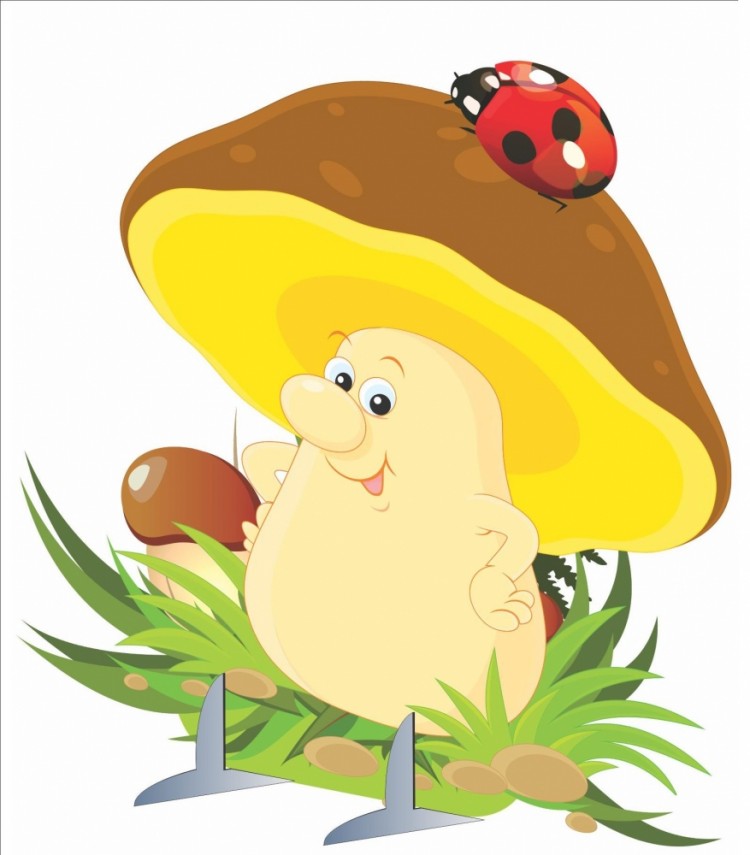 Воспитатель: Баранова Марина МихайловнаОктябрь 2019 г.Вид проекта:по содержанию: педагогический;по доминирующей деятельности: смешанный (присутствуют элементы информационного, творческого, познавательного);по количеству участников: коллективный (участвуют дети старшей группы, возраст детей: 5-6 лет, музыкальный руководитель, родители);по срокам: краткосрочный.Формы реализации: Совместная деятельность с детьми, самостоятельная деятельность.НОД.Выполнение домашнего задания (загадки о грибах). Узнать информацию о дрожжевых, кефирных, плесневых грибах.Создания альбома «Съедобные и ядовитые грибы»Актуальность проекта: Царство грибов – это особое царство в мире природы: они не похожи ни на деревья с кустарниками, ни на травянистые растения. Какое разнообразие грибов? Что делать с грибами после того как вернулись домой? На природе, в лесу ребенок постоянно сталкивается с искушением попробовать какую – либо траву или гриб. Грибы можно легко перепутать с несъедобными. В отравлении отчасти повинны родители, которые вовремя не объяснили, какие ягоды и грибы трогать нельзя, отчасти детское любопытство и неопытность.Чтобы разобраться в этих вопросах поможет познавательно-исследовательская деятельность, осуществляемая в ходе реализации проекта: «Царство растений: грибы», где дети получат ответы на свои вопросы, научатся делиться полученной информацией с другими ребятами.Цель проекта: Познакомить детей с царством растений: грибы.Образовательные задачи:Познакомить детей с разнообразием грибов, выделив группы съедобных и несъедобных грибов.Рассказать о полезных свойствах несъедобных грибов: они опасны для человека, но являются лекарством для некоторых животных, служат домом для некоторых насекомых.Рассказать о строении грибов, объяснить, как правильно собирать грибы.Узнать  о дрожжевых, кефирных, плесневых грибах.Развивающие задачи:Развивать словарь детей, обогащать его названиями различных грибов: боровик, сморчок, груздь, рыжик, опенок – опята, маслёнок – маслята. Обучать разными приемами словообразования на примерах названий грибов.Учит понимать образный смысл загадок, придумывать загадки о грибах.Развивать навыки связной речи.Воспитательные задачи:Воспитывать бережное отношение к природе.Формировать умение грамотно излагать свои мысли.Формировать понимание целесообразности и взаимосвязи всего в природе.1 этап ПодготовительныйПодбор методической литературы.Методическое обеспечение проекта.Подбор наглядного и дидактического материала, художественнойлитературы.Информационное обеспечение проекта.Планирование предстоящей работы.2 этап ОбразовательныйСовместная партнерская деятельность взрослого с детьми с учетом интеграции образовательных областей3 этап ЗаключительныйОтмечена динамика роста знаний   детей о  разнообразии грибов. Создали альбомы:«Съедобные и ядовитые грибы», «Загадки про грибы». Закрепили правила поведения в природе при сборе грибов.Расширили образовательное пространство (пополнена предметно-пространственная среда - иллюстрации, атрибуты к играм, прослеживается интеграция с другими видами детской деятельности).Центр «Читай-ка»Прочитать сказку сказка В. Сутеев «Под грибом»Выучить стихи З. Александрова В царстве грибов.Рассмотреть иллюстрации про грибы.Придумать загадки про грибы.Составить рассказ – сказку «Почему мухомор назвали мухомором?»Центр «Хочу все знать!»Презентации: «Загадки про грибы», «Какие грибы не растут в лесу», «Как люди и животные используют ядовитые грибы»«Съедобные и не ядовитые грибы»Центр «Почемучки»Рассматривания  гриба трутовика. Муляжи грибов.Центр «Цветные ладошки»Нарисовать:«Гриб трутовик», «Грибной ежик».Лепка:«Гриб боровик»Бросовый материала: «Мухомор»,Аппликация:«Гриб из крупы».Центр «Игралочка»Игра – эстафеты «Кто быстрей», «Не ошибись». «У медведя во бору».Сюжетно – дидактическая игра «Прогулка в грибной лес»Центр «Театр и Музыка»Показать сказку  малышам «Под грибом»Просмотр аудио сказок, по теме проекта.Разучить песни и танцы к осеннему  утреннику.Центр «Всезнайка»Дидактические игры:«Продолжи узор». «Когда это бывает», выкладывание узора из мозаики или палочек, «Сложи узор», «Бывает- не бывает», «Волшебный лес»Викторина с родителями: «Еще раз про грибы»